Informacja o Urzędzie Gminy Jabłonna w tekście łatwym do czytania – ETR (EASY TO READ)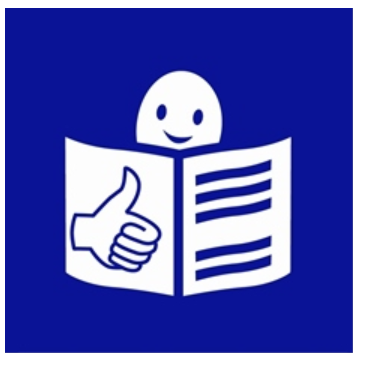 Logo tekstu łatwego do czytania i rozumienia: głowa nad otwartą książką i podniesiony w górę kciuk w geście OKUrząd Gminy JabłonnaUrząd Gminy Jabłonna w skrócie Urząd znajduje się w Jabłonnie-Majątek pod numerem 22. W Urzędzie pracuje wójt i urzędnicy. To główne wejście do Urzędu - to wejście jest odpowiednie dla osób z niepełnosprawnościami, starszych i dla mam z dziećmi. 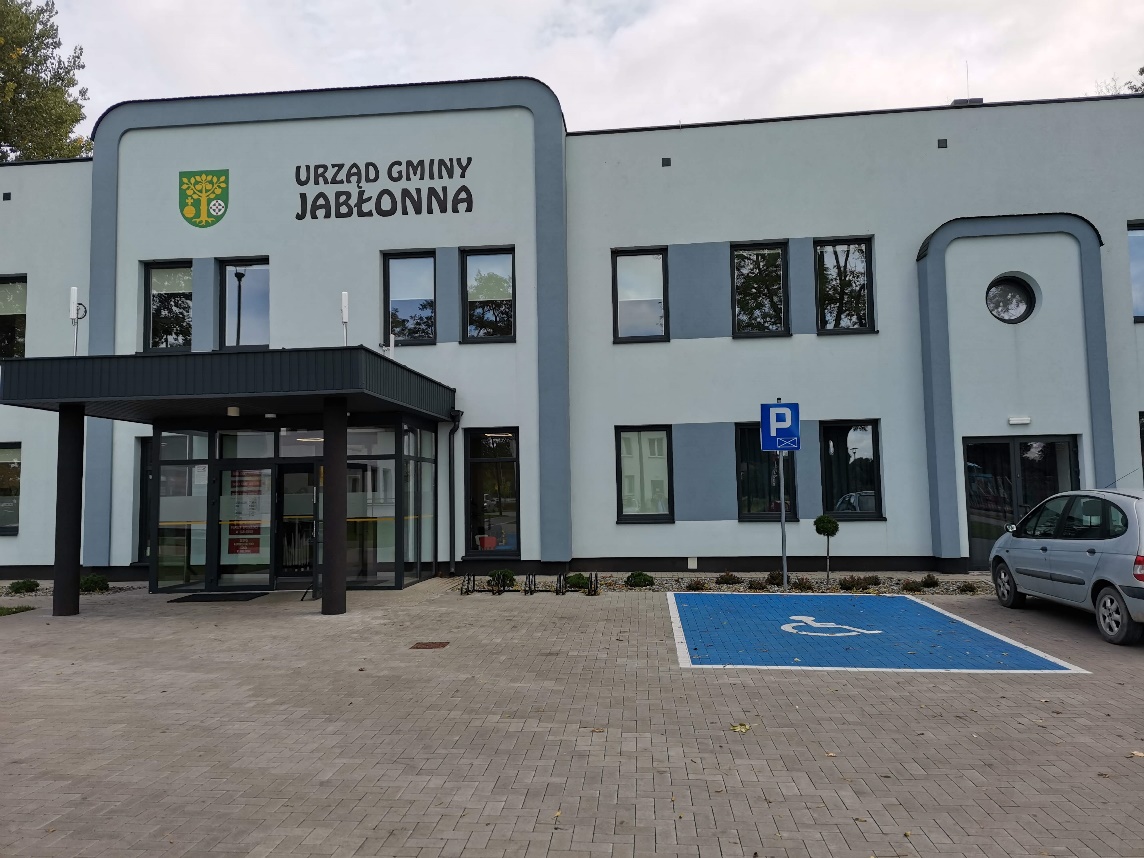 Zdjęcie budynku Urzędu Gminy JabłonnaWójtem Gminy Jabłonna jest Magdalena Sałek-Lewczyk. Wójt jest kierownikiem Urzędu. Wójtowi w pracy pomagają zastępca wójta, sekretarz, skarbnik oraz pracownicy Urzędu.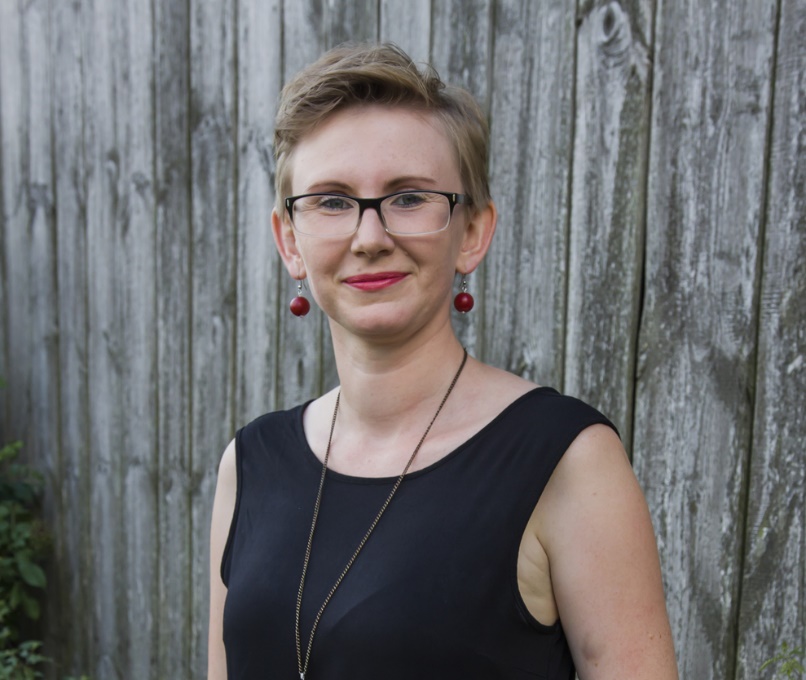 Zdjęcie Wójt Gminy Jabłonna Magdaleny Sałek-LewczykCzym zajmuje się Urząd?W Urzędzie można się zameldować, zgłosić prowadzenie własnej firmy, wyrobićdowód osobisty, zgłosić, gdy urodzi się dziecko.To w Urzędzie otrzymasz akt zgonu oraz akt urodzenia.W Urzędzie można też wziąć ślub cywilny.W Urzędzie zapłacisz podatki.W Urzędzie otrzymasz pozwolenie na wycięcie drzewa.Urząd zajmuje się też drogami, chodnikami i ścieżkami rowerowymi.Ochrona środowiska, segregowanie śmieci i zieleń w mieście to także rzeczy, za które odpowiada Urząd.Jeśli przyjedziesz do nas autem zaparkuj na specjalnie oznaczonym miejscu. W pobliżu wejścia do budynku jest miejsce parkingowe dla osób z niepełnosprawnościami. W najbliższym otoczeniu budynku Urzędu Gminy Jabłonna są dwa kolejne wydzielone miejsca do parkowania dla osób z niepełnosprawnościami.Wszystkie miejsca parkingowe są oznakowane i pomalowane kolorem niebieskim z białym symbolem niepełnosprawności.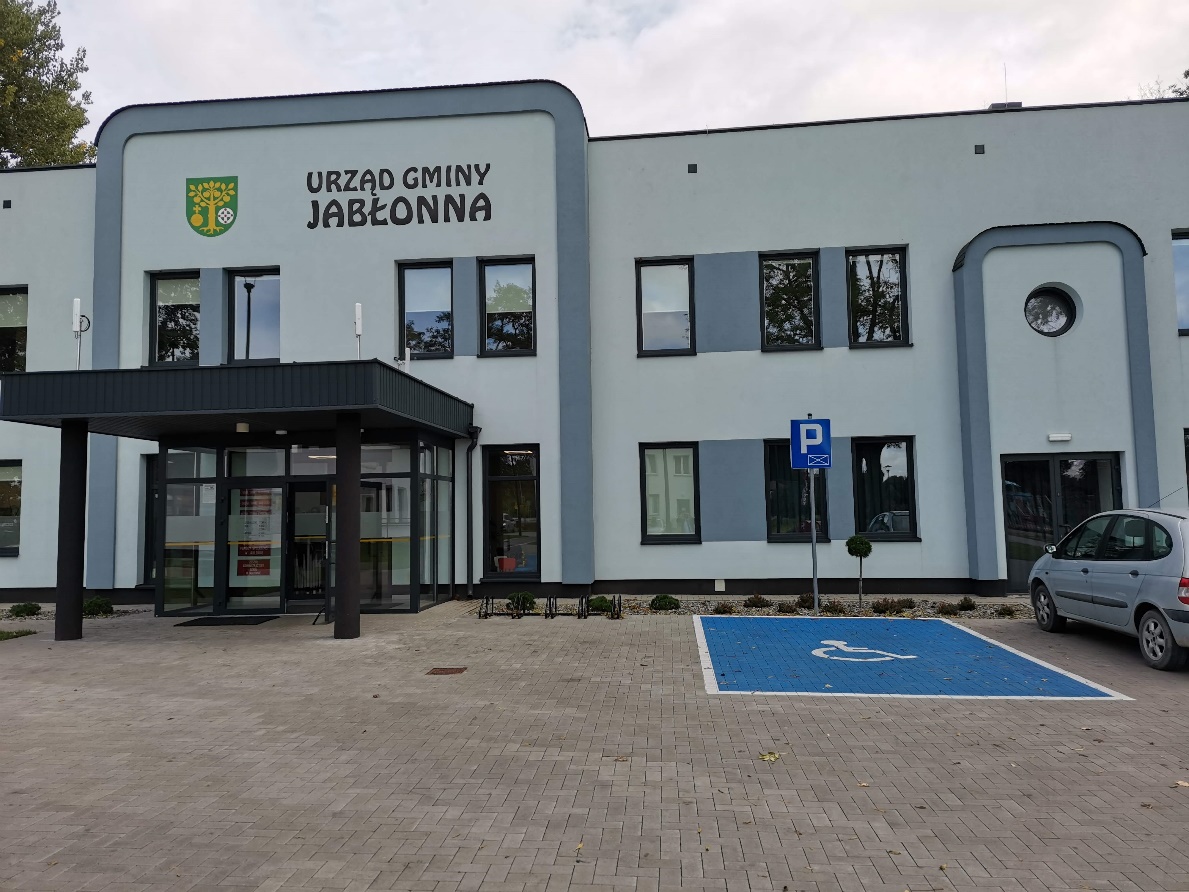 Zdjęcie miejsca parkingowego dla osób z niepełnosprawnościamiJak trafić do Biura Obsługi Mieszkańca? Wejdź do Urzędu głównym wejściem. Gdy wejdziesz po lewej stronie zobaczysz Biuro Obsługi Mieszkańca.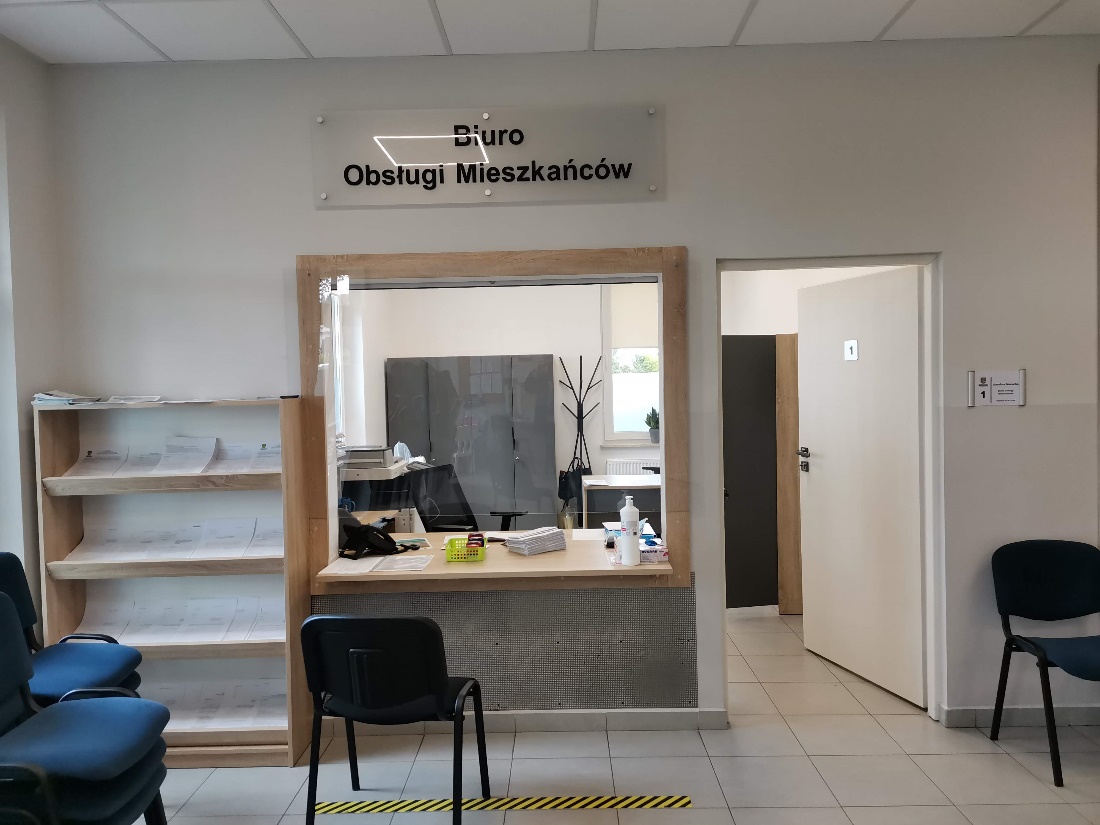 Zdjęcie Biura Obsługi MieszkańcaW Biurze Obsługi Mieszkańca możesz złożyć dokumenty, zapytać się jak uzyskać pomoc. Pracownik odpowie na twoje pytania i jeśli będziesz tego potrzebować zaprosi innego pracownika, który opowie ci jakie możesz złożyć dokumenty. Pracownik pomoże ci także wypełnić dokumenty.Żeby załatwić sprawy w Urzędzie, osoby ze szczególnymi potrzebami mogą:• napisać potrzebne pismo i wysłać je na adres: Urząd Gminy Jabłonna, Jabłonna-Majątek 22, 23-114 Jabłonna-Majątek• przynieść pismo do Biura Obsługi Mieszkańca. Zostawione tam dokumenty zostają później przekazane urzędnikom. • napisać pismo i wysłać je za pomocą platformy e-PUAP: www.epuap.gov.pl ePUAP to skrót nazwy Elektroniczna Platforma Usług Administracji Publicznej. Do tego sposobu trzeba mieć internet i swoje konto w ePUAP. • napisać wiadomość i wysłać ją na adres e-mailowy: gmina@jablonna.lubelskie.pl• zadzwonić pod numer 81 561 05 81 lub pod numer 81 561 05 70 • przyjść do Urzędu i spotkać się z pracownikiem w godzinach pracy Urzędu. Wszystkie informacje o gminie można znaleźć na stronach internetowych: www.